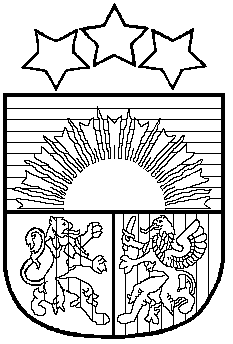 LATVIJAS REPUBLIKAPRIEKULES NOVADA PAŠVALDĪBAReģistrācijas Nr. 90000031601, Saules iela 1, Priekule, Priekules novads, LV-3434, tālrunis 63461006, e-pasts: dome@priekulesnovads.lvApstiprināti ar Priekules novada domes2019.gada 28.novembra sēdes lēmumu(protokols Nr.15,1.p)NOTEIKUMIPriekulē„Par Priekules novada pašvaldības budžeta izstrādāšanu, apstiprināšanu, izpildi un kontroli”Izdoti	saskaņā	ar	Valsts	pārvaldesiekārtas likuma 72.panta pirmās daļas2.punktu,	73.panta	pirmās	daļas4.punktu,	Likuma	par	budžetu	unfinanšu vadību 41.pantu, likuma „Parpašvaldībām”41.panta	pirmās	daļas2.punkts  un  likumu  „Par  pašvaldībubudžetiem”Vispārīgie jautājumiNoteikumi „Par Priekules novada pašvaldības budžeta izstrādāšanu, apstiprināšanu, izpildi un kontroli” (turpmāk – noteikumi) nosaka vienotu Priekules novada pašvaldības (turpmāk tekstā - Pašvaldības) budžeta izstrādāšanas, apstiprināšanas, izpildes un kontroles kārtību, budžeta un tā grozījumu izstrādāšanas, apstiprināšanas, izpildes un kontroles nosacījumus, ievērojot likumu „Par budžetu un finanšu vadību”, likumu „Par pašvaldību budžetiem” un citus Latvijas Republikas normatīvos aktus.Noteikumi attiecas uz visām Pašvaldības iestādēm un to struktūrvienībām (turpmāk – pašvaldības institūcijām).Šo noteikumu mērķis ir formulēt skaidrus nosacījumus visām darbībām, kas tiek realizētas Pašvaldības budžeta izstrādāšanas un izpildes gaitā.Budžets ir līdzeklis likumā „Par pašvaldībām” noteikto funkciju īstenošanai ar finansiālām metodēm. Budžets ir Pašvaldības finansiālās darbības un vadības pamatā.Budžeta mērķis ir noteikt un pamatot, kādi finanšu līdzekļi ir nepieciešami Pašvaldībai noteikto funkciju un pienākumu izpildei tā, lai izdevumus segtu atbilstoši ieņēmumiem. Budžets tiek sastādīts saimnieciskajam gadam, kas sākas katra gada 1.janvārī un beidzas 31.decembrī. Budžeta plānošana un kontrole tiek nodrošināta ar resursu vadības sistēmu G-Vedis, izmantojot budžeta plānošanas moduli.Budžets sastāv no pamatbudžeta un ziedojumiem un dāvinājumiem.Budžetā ir ieņēmumu, izdevumu un finansēšanas daļa, kuru izstrādā atbilstoši 27.12.2005. Ministru kabineta noteikumiem Nr. 1032 “Noteikumi par budžetu ieņēmumu klasifikāciju”, 27.12.2005. Ministru kabineta noteikumiem Nr. 1031 “Noteikumi par budžetu izdevumu klasifikāciju atbilstoši ekonomiskajām kategorijām” un 22.11.2005. Ministru kabineta noteikumiem Nr. 875 “Noteikumi par budžetu finansēšanas klasifikāciju” noteiktajai budžeta ieņēmumu, izdevumu un finansēšanas klasifikācijai.Pašvaldības budžets ir jāizstrādā un jāiesniedz apstiprināšanai Priekules novada pašvaldības domei (turpmāk tekstā - Dome) ne vēlāk kā divu mēnešu laikā pēc gadskārtējā valsts budžeta likuma izsludināšanas.Budžeta izstrādāšanas un izlietošanas process ir atklāts. Budžeta projekts, budžets un saimnieciskā gada pārskats par budžeta izpildi ir publiski pieejams.Gadskārtējo budžetu un tā grozījumus apstiprina kā Domes saistošos noteikumus.II. Budžeta projekta sagatavošanaBudžeta projekta izstrādāšanu organizē Pašvaldības izpilddirektors.Pamatbudžeta sastādīšanā tiek iesaistītas visas Pašvaldības institūcijas.Pašvaldības institūciju vadītāji budžeta tāmju projektus iesniedz pašvaldības finanšu nodaļas vadītājam Pašvaldības izpilddirektora rīkojumā par tāmju projektu sagatavošanu un iesniegšanu noteiktajā termiņā.Pamatbudžeta sastādīšanas gaita:16.1. pašvaldības institūcijas vadītājs apzina attiecīgās institūcijas uzturēšanai un noteikto uzdevumu izpildei nepieciešamos finanšu resursus, sagatavo detalizētus tāmju projektus un iesniedz tos Pašvaldības finanšu nodaļas vadītājam, pievienojot paskaidrojumus, pamatotus aprēķinus un citu informāciju;16.2. Pašvaldības finanšu nodaļas vadītājs, pieaicinot attiecīgās pašvaldības institūcijas vadītāju, analizē un izvērtē visu pieprasīto finanšu līdzekļu pamatojumu pa konkrētām budžeta sadaļām;16.3. Pašvaldības finanšu nodaļas vadītājs koriģē budžeta tāmju projektus atbilstoši Pašvaldības prioritātēm un ievērojot plānoto budžeta apjomu;16.4. ja budžeta tāmes projekts neatbilst 16.1. punktā noteiktajām prasībām, Pašvaldības finanšu nodaļas vadītājam ir tiesības nesaskaņot budžeta tāmes projektu un pieprasīt attiecīgās pašvaldības institūcijas vadītājam veikt attiecīgās budžeta tāmes projekta koriģēšanu līdz noteiktam termiņam;16.5. Pašvaldības finanšu nodaļas vadītājs pārbauda un apkopo Pašvaldības institūciju vadītāju iesniegtos budžeta tāmju projektus, un noteiktajā termiņā iesniedz Domes finanšu komitejai atzinumu par budžeta tāmju projektu iekļaušanu Pašvaldības kopējā budžeta projektā.Budžeta sastādīšanas pamatnosacījumi:17.1. plānojot budžetu, jāpielieto pamatoti aprēķini un apstiprinātas normas. Algu aprēķinos jāpielieto apstiprināti amata vienību saraksti, kā arī amatalgas un samaksas reglamentējošos normatīvajos aktos noteiktie nosacījumi;17.2. pašvaldības institūciju iesniegtajiem budžeta projekta aprēķiniem, prognozēm un paskaidrojumiem jābūt precīziem un kvalitatīviem;17.3. ar priekšsēdētāja vai izpilddirektora rīkojumu pamatnosacījumi budžeta sastādīšanai var tikt precizēti.Pašvaldības institūciju vadītāji nodrošina to pakļautībā un pārraudzībā esošo institūciju pasākumu finansēšanas plānu un programmu ieņēmumu un izdevumu tāmju izstrādāšanu saskaņā ar metodiskajiem norādījumiem un tāmju veidlapām, kā arī to iesniegšanu apstiprināšanai.Gadskārtējā budžeta projekts ietver: skaitlisku informāciju par budžeta ieņēmumiem atbilstoši Pašvaldības noteiktajiem ieņēmumu avotiem un Ministru kabineta noteikumos Nr. 1032 “Noteikumi par budžetu ieņēmumu klasifikāciju” noteiktajai budžeta ieņēmumu klasifikācijai;datus par iepriekšējā saimnieciskā gada budžeta līdzekļu atlikumu un par budžeta deficīta finansēšanu atbilstoši Ministru kabineta noteiktajai budžeta finansēšanas klasifikācijai;katrai izdevumu kategorijai iedalīto līdzekļu apmēru atbilstoši Ministru kabineta noteikumos Nr. 1031 “Noteikumi par budžetu izdevumu klasifikāciju atbilstoši ekonomiskajām kategorijām” noteiktajai budžeta izdevumu klasifikācijai;informāciju par visām Pašvaldības saistībām un sniegtajiem galvojumiem, ietverot arī parāda saistības atbilstoši 05.07.2005. Ministru kabineta noteikumos Nr. 497 “Noteikumi par valsts parāda un pašvaldību parādu uzskaites klasifikāciju” noteiktajai parāda uzskaites klasifikācijai;informāciju par investīciju programmu;ārvalstu finanšu palīdzības līdzekļus un Eiropas Savienības politiku instrumentus;Pašvaldības patstāvīgo funkciju īstenošanai būtiskāko budžeta programmu mērķus, darbības rezultātus un to rezultatīvos rādītājus;citu informāciju, kuru atzīst par nepieciešamu.Budžeta projektam pievienojams paskaidrojuma raksts, kas ir tā neatņemama sastāvdaļa.Trīs darba dienu laikā pēc atzinuma saņemšanas finanšu komitejas sēdē attiecīgās pašvaldības institūcijas vadītājs iesniedz Pašvaldības finanšu nodaļas vadītājam precizētās ieņēmumu un izdevumu tāmes.Budžeta grozījumu sagatavošana un apstiprināšanaGrozījumi budžetā tiek veikti, ja:ikgadējā valsts budžetā vai likumdošanā veikto izmaiņu rezultātā palielinās vai samazinās Pašvaldības budžeta apjoms;notikusi Pašvaldības budžeta ieņēmumu daļas pārpilde vai neizpilde un ir nepieciešams pārskatīt iepriekš pieņemtos lēmumus vai mainīt realizējamo pasākumu prioritātes, palielinot vai samazinot tam paredzēto finansējuma apjomu; paredzētas novirzes no institūciju tāmēm, ieņēmumu un izdevumu prognozēm.Budžeta un tāmju grozījumi nedrīkst būt par iemeslu pašvaldībai noteikto funkciju izpildes pārtraukšanai. Par grozījumu atbilstību minētajiem nosacījumiem atbild attiecīgās pašvaldības institūcijas vadītājs.Ja tāmes iekšējie grozījumi nepalielina vai nesamazina pašvaldības budžetā apstiprinātās programmas kopsummas, budžeta grozījumi netiek veikti.Budžeta grozījumus (vai tāmes iekšējos grozījumus) var ierosināt attiecīgais pašvaldības institūcijas vadītājs, Domes vadība un deputāti.Tāmes iekšējos grozījumus, pievienojot tam paskaidrojošos dokumentus ar grozījumu iemeslu skaidrojumu (apstākļu izmaiņas, kļūdas sākotnējā plānošanā, papildus programmu ieviešana vai citi), pašvaldības institūcijas vadītājs iesniedz finanšu nodaļas vadītājam, kurš dod atzinumu par grozījumu pamatotību un gadījumos, kad izmaiņas tiek veiktas starp ekonomiskās klasifikācijas kodiem pēc izmaksu mērķa (to norāda klasifikatora pirmais cipars), iesniedz to atzinuma sniegšanai Domes finanšu komitejā.Budžeta un tāmju grozījumus, kas maina apstiprinātā budžeta vai tāmes kopsummu, kā arī pieprasījumus par papildus finansējumu, pašvaldības institūcijas vadītājs, pievienojot tam paskaidrojošos dokumentus ar grozījumu iemeslu skaidrojumu (apstākļu izmaiņas, kļūdas sākotnējā plānošanā, papildus programmu ieviešana vai citi), iesniedz Pašvaldības finanšu nodaļas vadītājam, kurš dod atzinumu par grozījumu pamatotību un gadījumos, kad izmaiņas tiek veiktas starp ekonomiskās klasifikācijas kodiem pēc izmaksu mērķa (to norāda klasifikatora pirmais cipars), iesniedz tos atzinuma sniegšanai Domes finanšu komitejā.Domes finanšu komiteja ir tiesīga lemt par grozījumiem Pašvaldības gada budžetā ieņēmumu un izdevumu klasifikācijas kodu griezumā pēc ieņēmumu un izmaksu mērķa, ko norāda klasifikatora pirmais cipars.IV.	Budžeta izpilde un izpildes kontrolePašvaldības finanšu nodaļas vadītājs atbilstoši savai kompetencei organizē un atbild par pašvaldības kopējā budžeta izpildi saskaņā ar spēkā esošajiem normatīvajiem aktiem. Finanšu nodaļas vadītājs kontrolē institūciju budžeta izpildi, informē Domes vadību un Domi par finanšu disciplīnas un budžeta izpildes organizācijas un pašvaldības institūciju vadītāju pārkāpumiem.Pašvaldības institūciju vadītāji ir atbildīgi par šajos noteikumos noteikto prasību ievērošanu Pašvaldības budžeta projekta sastādīšanas gaitā un atbilstoši savai kompetencei nodrošina budžeta izpildi un kontroli institūcijas ietvaros, kā arī budžeta līdzekļu efektīvu un ekonomisku izlietošanu atbilstoši paredzētajiem mērķiem, nepārsniedzot apstiprināto apropriāciju.Pašvaldības institūciju vadītājiem gada laikā atļauts realizēt izdevumus tādā apmērā, kādā tiem ir paredzēti līdzekļi no dotācijas no vispārējiem ieņēmumiem, īpašiem mērķiem iezīmētiem ieņēmumiem, kā arī no ieņēmumiem par sniegtajiem maksas pakalpojumiem un citiem pašu ieņēmumiem, nepārsniedzot budžetā paredzēto apropriāciju.Pašvaldības budžeta ieņēmumu daļas neizpildes gadījumā Pašvaldības finanšu nodaļas vadītājs ierosina Domes finanšu komitejai samazināt struktūrvienībām atvērto finansējumu. Priekšlikumus par struktūrvienībām atvērtā finansējuma samazināšanu apstiprina Domes finanšu komiteja un Dome.Domes finanšu komiteja ir tiesīga lemt par līdzekļu piešķiršanu neparedzētiem gadījumiem gada budžeta rezerves fonda ietvaros, nepārsniedzot rezervēto līdzekļu apjomu.Investīciju programmas projektu asignējumi ir pieļaujami atbilstoši kārtējā gada saistošajos noteikumos par Pašvaldības budžetu apstiprinātajām summām. Uzsāktie, bet nepabeigtie investīciju projekti nākamajā saimnieciskajā gadā finansējami līdz objektu pabeigšanai, veicot samaksu attiecīgajam objektam paredzētajā apjomā.Budžeta izpilde tiek atspoguļota pārskatos atbilstoši noteikumos 17.08.2010. Ministru kabineta noteikumiem Nr. 776 "Mēneša pārskatu sagatavošanas un iesniegšanas kārtība" un 19.06.2018. Ministru kabineta noteikumiem Nr.344 "Gada pārskata sagatavošanas kārtība" noteiktajai kārtībai par obligāti iesniedzamajiem pašvaldību pārskatiem. Ja saistošie noteikumi par Pašvaldības budžetu nav stājušies spēkā līdz saimnieciskā gada sākumam, tad:36.1. izdevumi, Pašvaldības institūciju vadītāju programmu nodrošināšanai, mēnesī nedrīkst pārsniegt vienu divpadsmito daļu no iepriekšējā gada apropriācijas;36.2. izpildāmās funkcijas vai programmu apjomi salīdzinājumā ar iepriekšējo saimniecisko gadu nesamazinās;36.3. uzsākto investīciju projektu finansēšana tiek turpināta, veicot samaksu attiecīgajam objektam paredzētajā apjomā;36.4. tiek nodrošināta ārvalstu finanšu palīdzības, Eiropas Savienības politiku instrumentu un Pašvaldības budžeta līdzfinansējuma līdzekļu asignēšana no ārvalstu finanšu palīdzības finansētiem jauniem pasākumiem (projektiem).Nobeiguma jautājumiNoteikumi stājas spēkā 2019.gada 1.decembrī.Ar šo noteikumu spēkā stāšanos, spēku zaudē Priekules novada pašvaldības domes 2015. gada 29. oktobra sēdē apstiprinātie noteikumi “Par Priekules novada pašvaldības budžeta izstrādāšanu, apstiprināšanu, izpildi un kontroli” (protokols Nr.15; 1.§).Pašvaldības domes priekšsēdētāja	Vija Jablonska